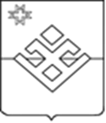 РЕШЕНИЕСовета депутатов муниципального образования «Яганское»О внесении изменений в решение Совета депутатов муниципального образования «Яганское» от 06.11.2019 г. № 21-1-131 «Об установлении земельного налога на территории муниципального образования «Яганское»Принято Советом депутатов муниципальногообразования «Яганское» от 16.09.2020 годаВ соответствии с Федеральным законом от 6 октября 2003 года 3 131-ФЗ «Об общих принципах организации местного самоуправления в Российской Федерации» Налоговым кодексом Российской Федерации, Уставом муниципального образования «Яганское», Совет депутатов муниципального образования «Яганское»  РЕШАЕТ:1. Внести изменения в решение Совета депутатов муниципального образования «Яганское» от 06.11.2019г. № 21-1-131 «Об установлении земельного налога на территории муниципального образования «Яганское», дополнив пунктом 2.1.:«2.1.Установить ставку в размере 0,1% по земельному налогу в отношении земельных участков  на территории муниципального образования «Яганское» Малопургинского района Удмуртской Республики, используемых субъектами инвестиционной деятельности, реализующими  инвестиционные проекты, включенные в Реестр  инвестиционных проектов Удмуртской Республики.Пониженная налоговая ставка применяется в течение трех лет  с момента начала осуществления вложений в основные фонды. Общая сумма налога, не уплачиваемого в бюджет муниципального образования «Яганское»  в связи с применением пониженной налоговой ставки, не может превышать сумму капитальных вложений в инвестиционный проект.Течение срока применения пониженной налоговой ставки начинается с начала налогового периода, в котором право на применение пониженной налоговой ставки было заявлено  налогоплательщиком, и заканчивается по истечении установленного периода применения пониженной налоговой ставки.Необходимым условием применения пониженной налоговой ставки является обязанность Инвесторов, реализующих инвестиционный проект, обеспечение раздельного бухгалтерского учета в части отражения хозяйственных операций, направленных на реализацию инвестиционного проекта, в том числе средств, высвободившихся в результате применения пониженной ставки.Документы, предоставленные субъектами инвестиционной деятельности в Администрацию муниципального образования «Яганское», подтверждающие право на применение пониженной налоговой ставки:а) акты о приеме-передаче объектов основных средств, оформленные в порядке, установленном законодательством Российской Федерации;б) документы, подтверждающие фактическое осуществление инвестором затрат в форме капитальных вложений при реализации  инвестиционного проекта в течение первых трех лет его реализации;в) документ, подтверждающий отсутствие задолженности по налогам и сборам в бюджет муниципального образования «Яганское» на конец каждого налогового периода, в котором инвестор заявил право на применение пониженной налоговой ставки, выданный соответствующим налоговым органом».2. Настоящее решение вступает в силу с 01 января 2021 года, но не ранее чем по истечении одного месяца со дня его официального опубликования.3. Настоящее решение подлежит опубликованию на официальном сайте  муниципального образования «Яганское».   Глава муниципального образования «Яганское»                         Р.Р. Ахуновс. Яган«16» сентября 2020г.№ 26-2-166